 Mycenaean Armour Contestability and Corroboration 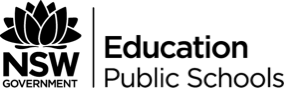 Activity 2 – zoom in Teacher informationTeachers need to access the image of a Mycenaean dagger. This activity will involve the teacher showing small sections of the dagger, one at a time and students will be asked to write their hypothesis of their interpretation of the dagger. This is completed to allow the students to think creatively and independently about what they think the images on the dagger are. Discuss ideas after each section of the dagger has been shown. First image Small image of the first person next to the lions and in the front of the men. Students will see this small section of the image and without speaking to other students will write down their interpretation of the image. What do they see, what does it represent?Second imageA larger section of the dagger showing all the men with spears and shields. Again, students are asked to write down their interpretation of the image. Third imageTeacher shows the whole dagger with both the men and lions. Discuss as a class the different interpretations of the dagger. Similarities and differences? 